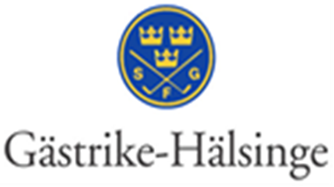 Föredragningslista Gästrike Hälsinge GDF Årsmöte 2024Plats o Tid: Via Teams 19 mars, kl 18.30 – ca 20.00Mötets öppnande. Upprop, fullmaktsgranskning och fastslående av röstlängd på grundval av den av FS. upprättade röstlängden.Fråga om mötet har utlysts på rätt sätt.Fastställande av föredragningslista.Val av ordförande och sekreterare för mötet.Val av två protokolljusterare, tillika rösträknare, som jämte ordföranden skall justera mötesprotokollet.Styrelsens årsredovisning för det senaste verksamhets-/räkenskapsåret.Revisorns revisionsberättelse.Fråga om ansvarsfrihet för styrelsen för den tid revisionen avser.Rapport om förslag till ärenden att behandlas vid FM , samt yttrande över dessa.Fastställande av årsavgifter, verksamhetsplan och budget för det kommande verksamhets – och räkenskapsåret. Fastställande av antalet ledamöter i GDF-styrelsen. Val av;a)  Ordförande för en tid av ett år.b)  Nyval av två ledamöter på 2 år.c)  Fyllnadsval av en ledamot på 1 år.d) Val av juridisk kommitté    - Ordföranden ett år.   -  Två ledamöter på 1 år.  d) Val av en revisor och en revisorssuppleant för en tid av ett år.e) Val av tre ledamöter till valberedningen för ett år, varav en skall utses som ordförande.14. Distriktets/klubbarnas åsikter avseende förslag för beslut FM-möte 23/4 ( se årsmöteshandlingar FM-mötet www.golf.se). Diskussion och distriktsbeslut om uppfattning.15. Beslut om val av ombud till DF-mötet (en person).16. Beslut om val av ombud till FM-mötet (tre personer= tre mandat).17. Behandling av styrelsens förslag och i rätt tid inkomna motioner avseende distriktets verksamhet.18. Övriga frågor.   19 Mötets avslutandeTillkännagivande av 2023 års juniorstipendiater samt Avtackningar.
